BÁO CÁO HOẠT ĐỘNG PHONG TRÀO QUYÊN GÓP ỦNG HỘ ĐOÀN KHUYẾT TẬTThực hiện công văn số …../GDĐT ngày ...... của Phòng giáo dục và đào tạo huyện Cư Jút Về việc phối hợp tổ chức giao lưu với trẻ khuyết tật, sáng ngày 04/11/2020, Liên đội trường TH Ngô Quyền đã phối hợp với Đoàn khuyết tật tổ chức buổi giao lưu văn nghệ và hoạt động quyên góp ủng hộ cho đoàn khuyết tật tại điểm học chính.Thông qua hoạt động, giáo dục Thiếu nhi biết đồng cảm, chia sẻ với những người kém may mắn bằng tấm lòng tương thân tương ái “Lá lành đùm lá rách” - một nghĩa cử cao đẹp của con người Việt Nam ta và phần nào chia sẻ, cảm thông cho những số phận bất hạnh của những người kém may mắn.KẾT QUẢ HOẠT ĐỘNG Trong thời gian giao lưu chưa đầy một giờ đồng hồ, các thầy giáo cô giáo và các em học sinh đã cùng các em trong đoàn khuyết tật cùng cất cao lời ca tiếng hát trong tình đoàn kết, tương thân tương ái.Cũng tại buổi giao lưu này, tập thể CBGV, HS nhà trường đã quyên góp được 1.407.000 đồng để ủng hộ cho đoàn khuyết tật. ĐÁNH GIÁ CHUNG1. Ưu điểm :- Hoạt động đã thu hút được đa số HS và đội ngũ CBGVNV tại điểm học chính tham gia. Các em HS rất đồng cảm với những người khuyết tật, đã nhiệt tình ủng hộ đoàn với tấm lòng chân thành, của ít lòng nhiều.- Hoạt động quyên góp ủng hộ thấm đượm tình người bởi CBGV, HS nhà trường đã cùng nhau chia sẻ với các thành viên trong đoàn để phần nào xoa dịu nỗi đau, sự thiệt thòi vì bản thân họ bị khiếm khuyết, tạo động lực giúp những người kém may mắn tự tin, vượt lên khó khăn trong cuộc sống.2. Hạn chế:- Trường vừa tổ chức đợt quyên góp ủng hộ đồng bào miền Trung cách mấy ngày nên việc huy động HS ủng hộ tiếp theo là khó khăn vì đa số HS của trường điều kiện kinh tế còn khó khăn.- Trường có 2 điểm học nhưng chỉ tổ chức được 1 điểm chính, số HS điểm lẻ không có điều kiện tham gia nên số lượng HS của trường tham gia ít, giúp được cho đoàn không đáng kể.Trên đây là báo cáo hoạt động 	quyên góp ủng hộ Đoàn khuyết tật. Liên Đội xin kính báo lên chi bộ, BGH nhà trường.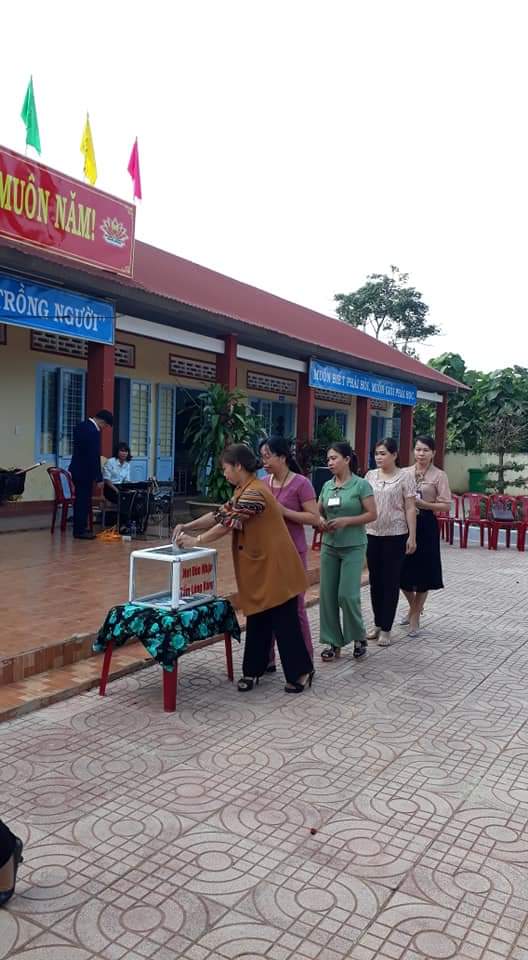 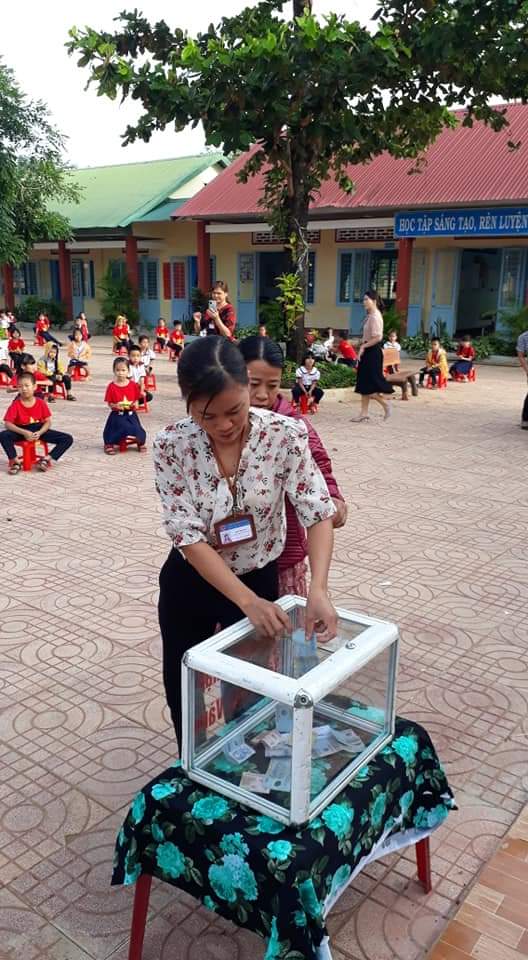 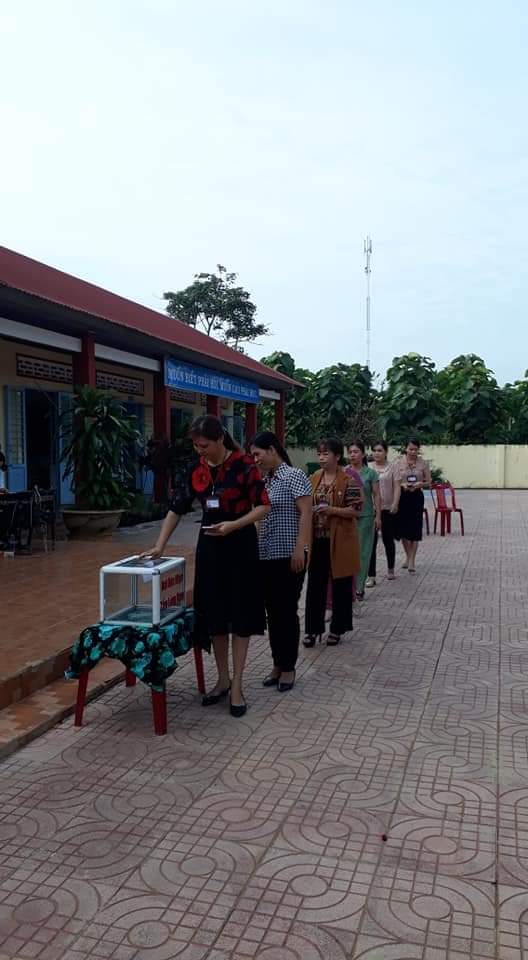 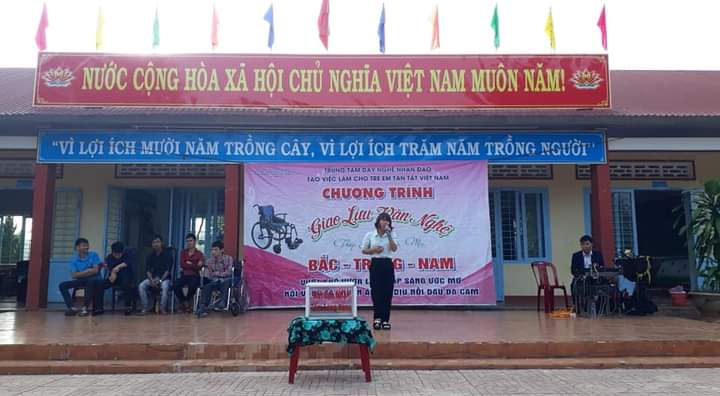 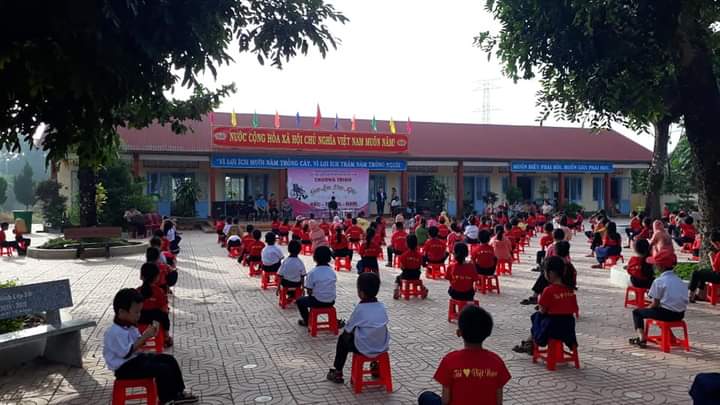 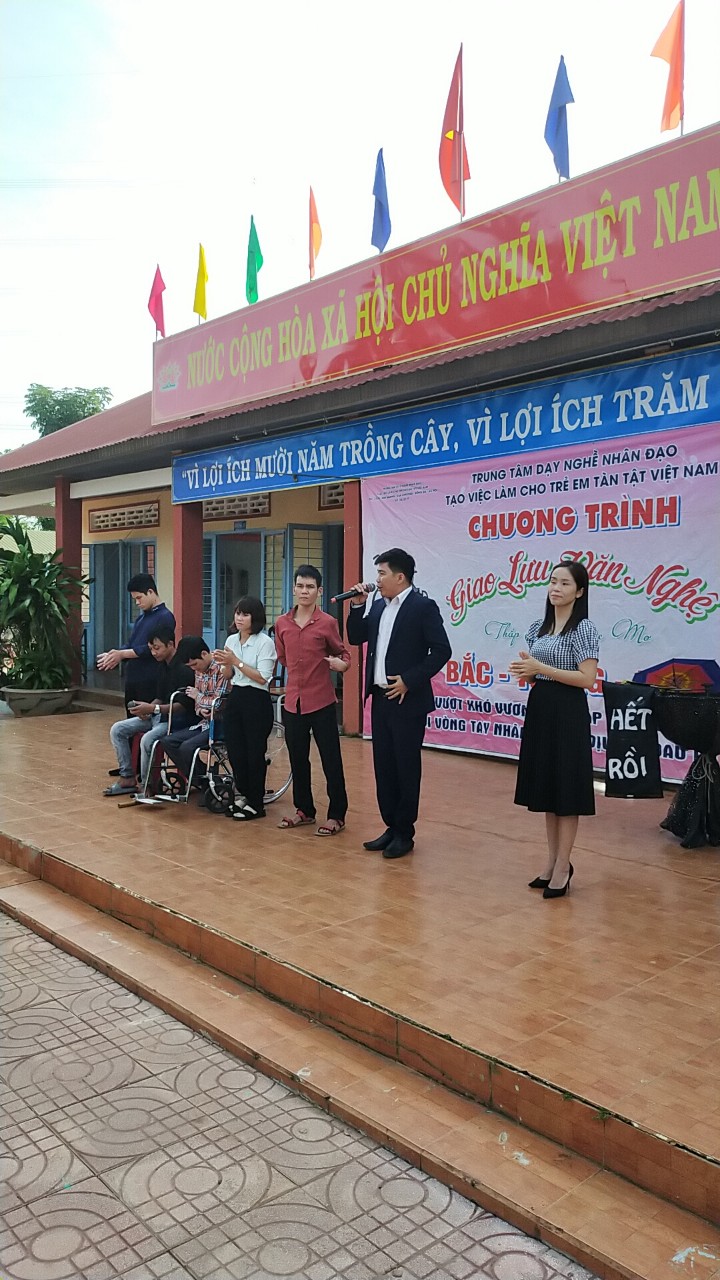 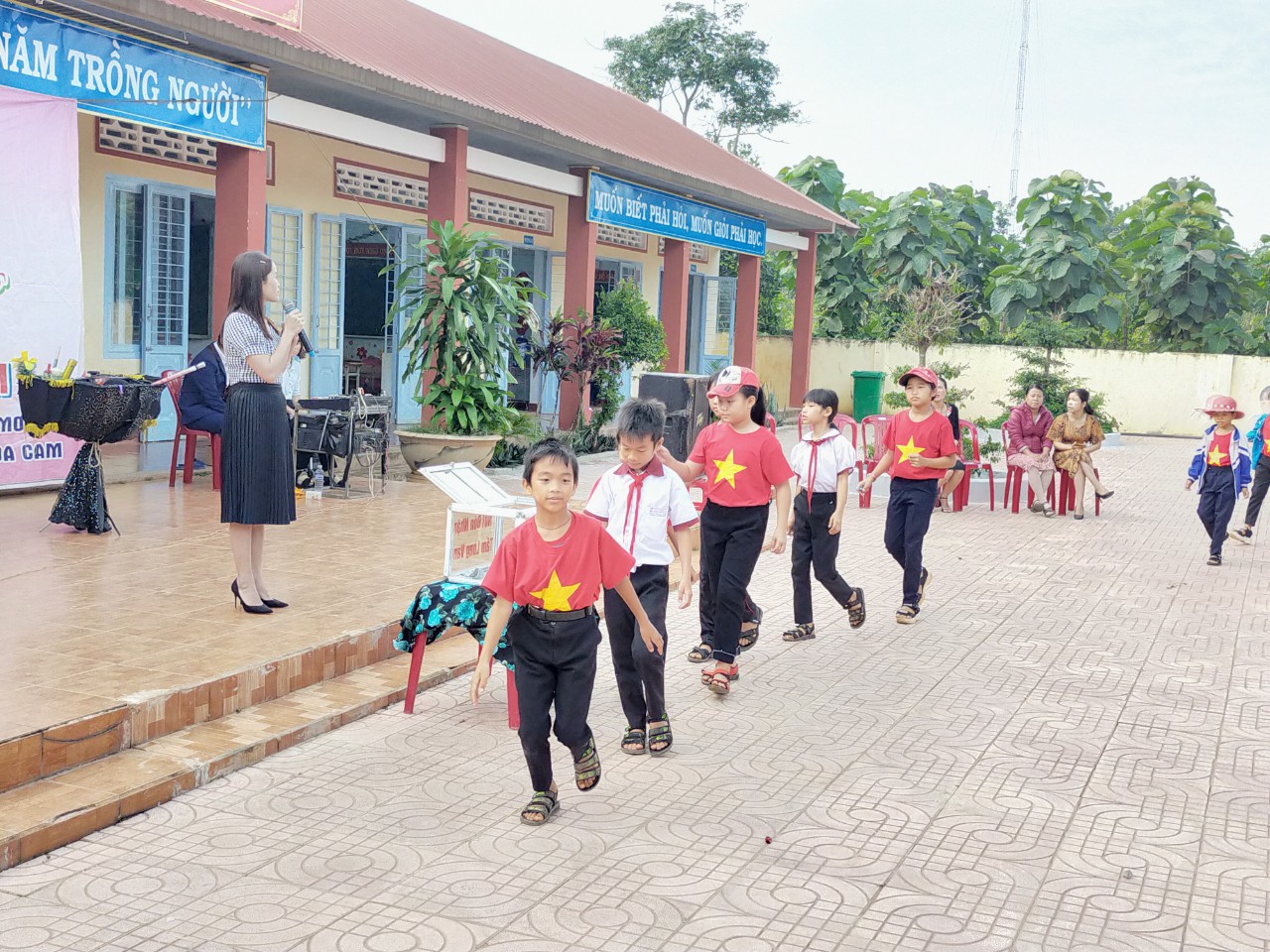 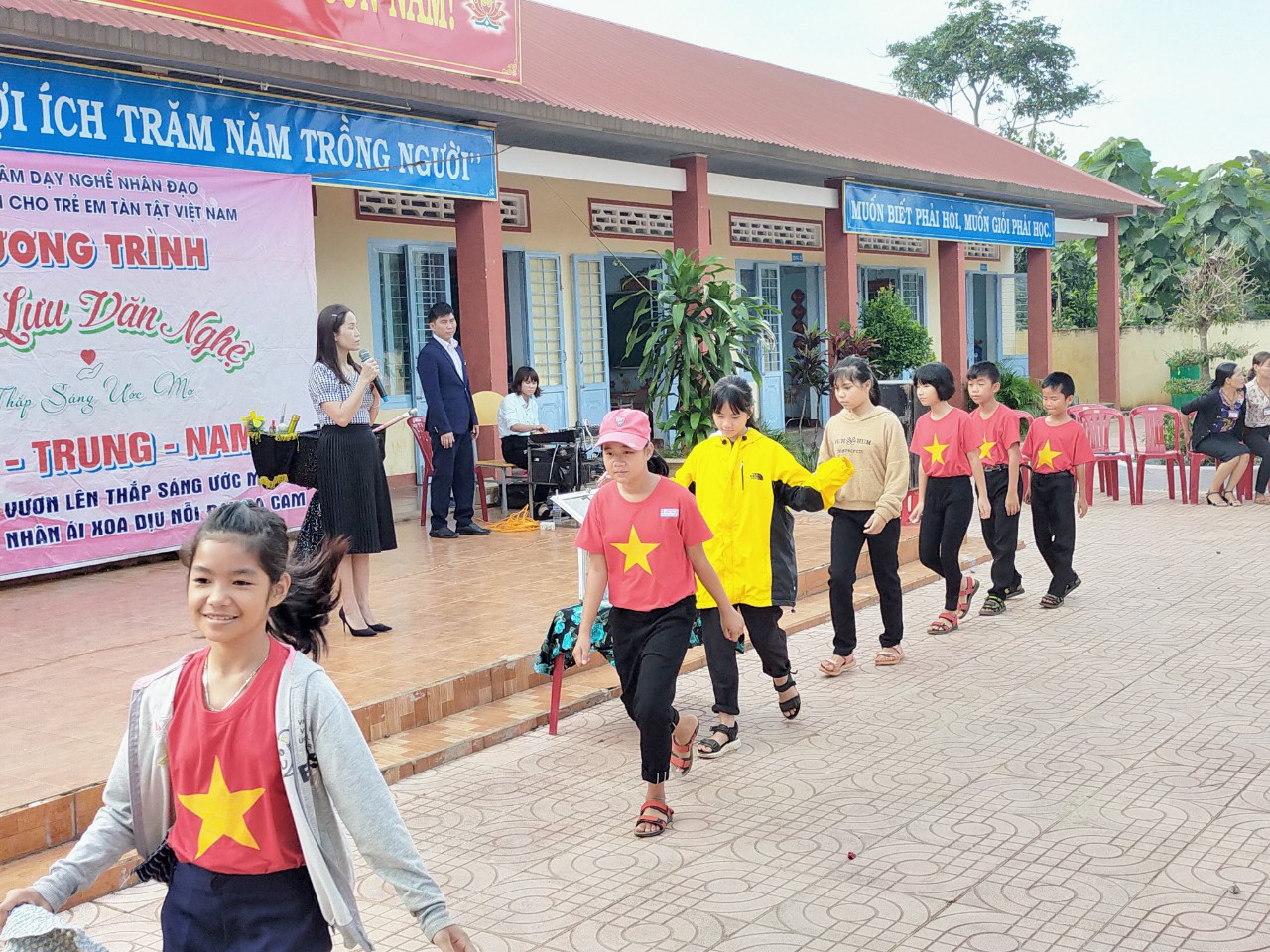 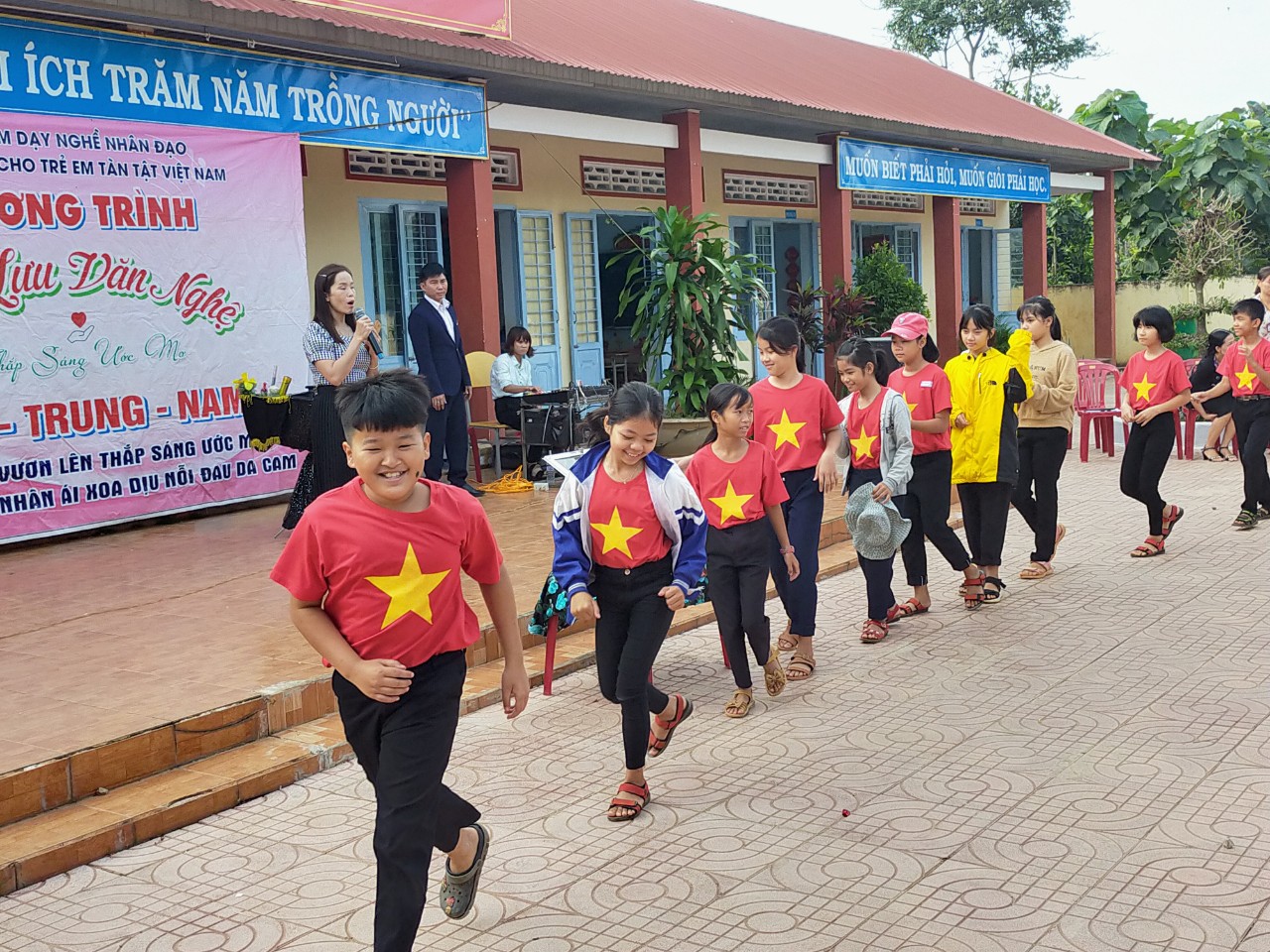 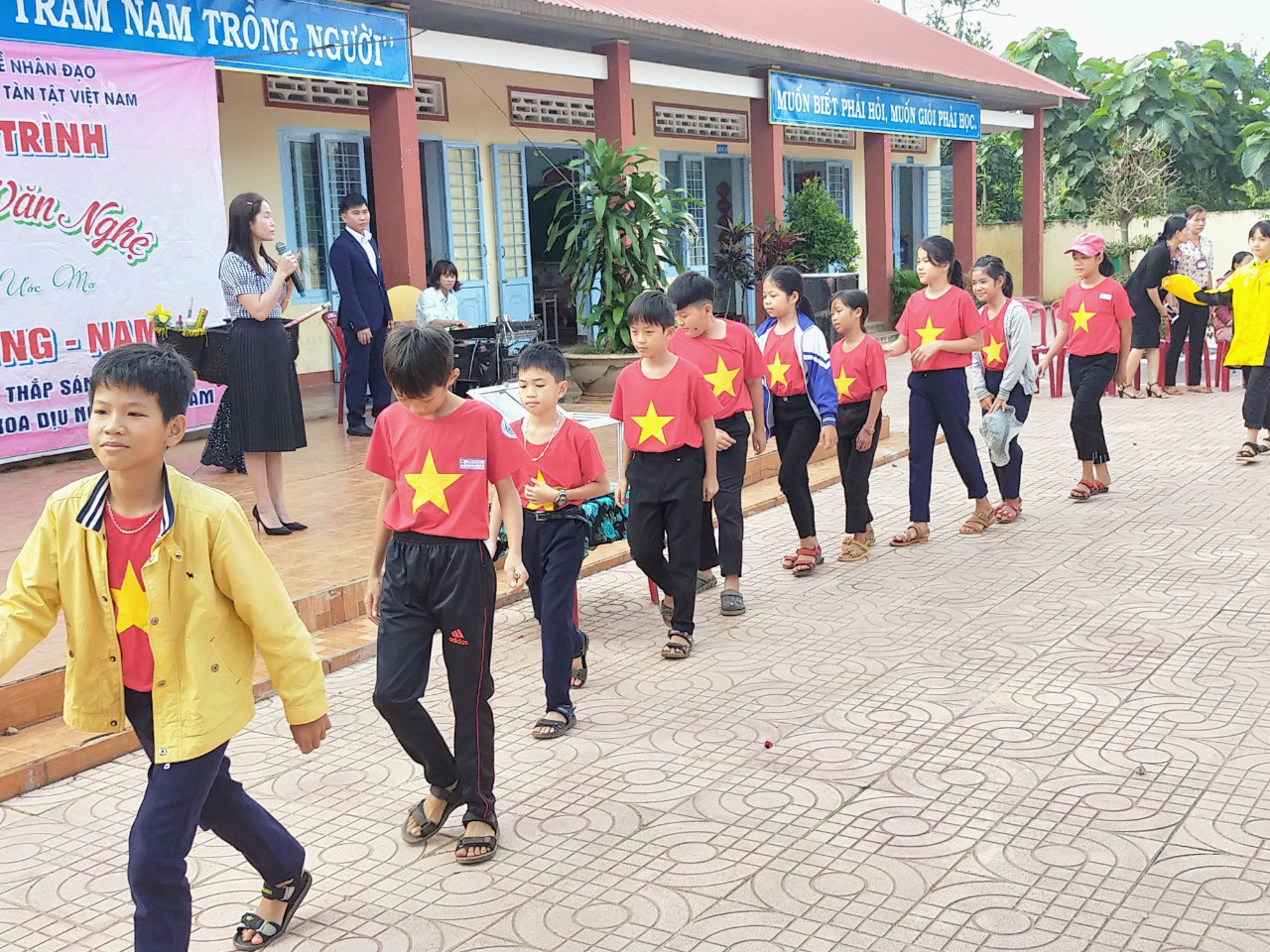 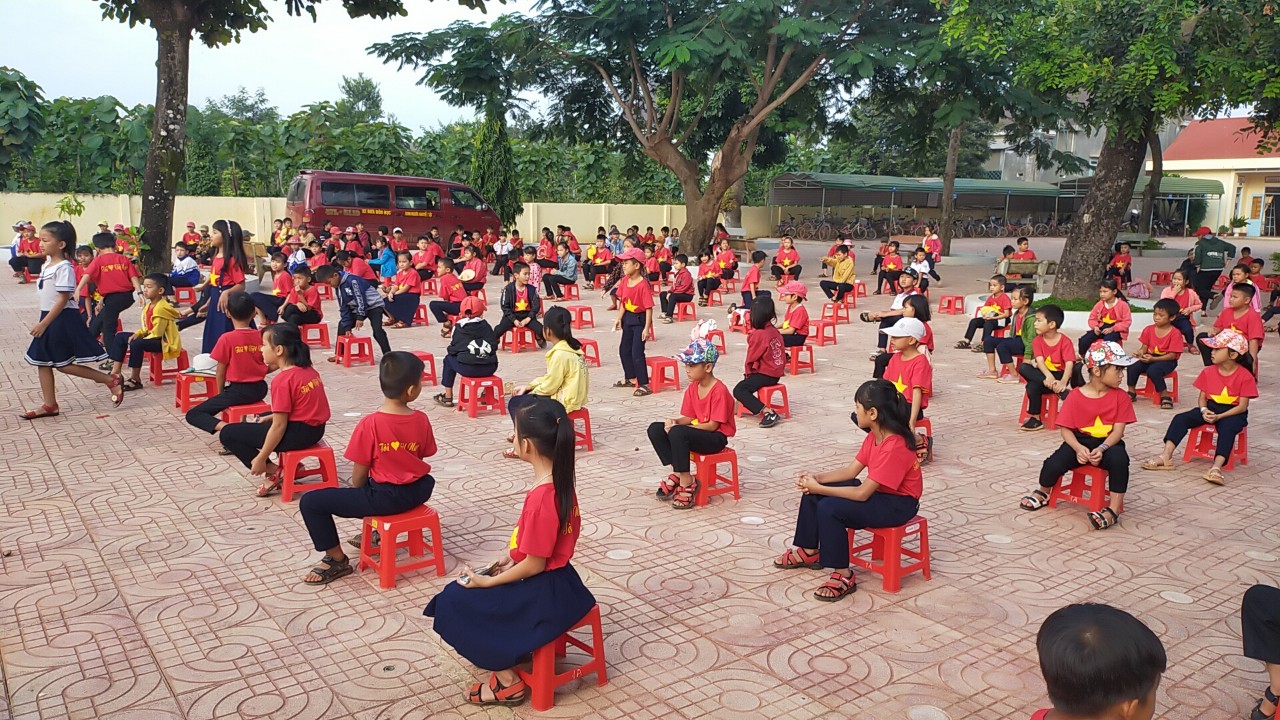 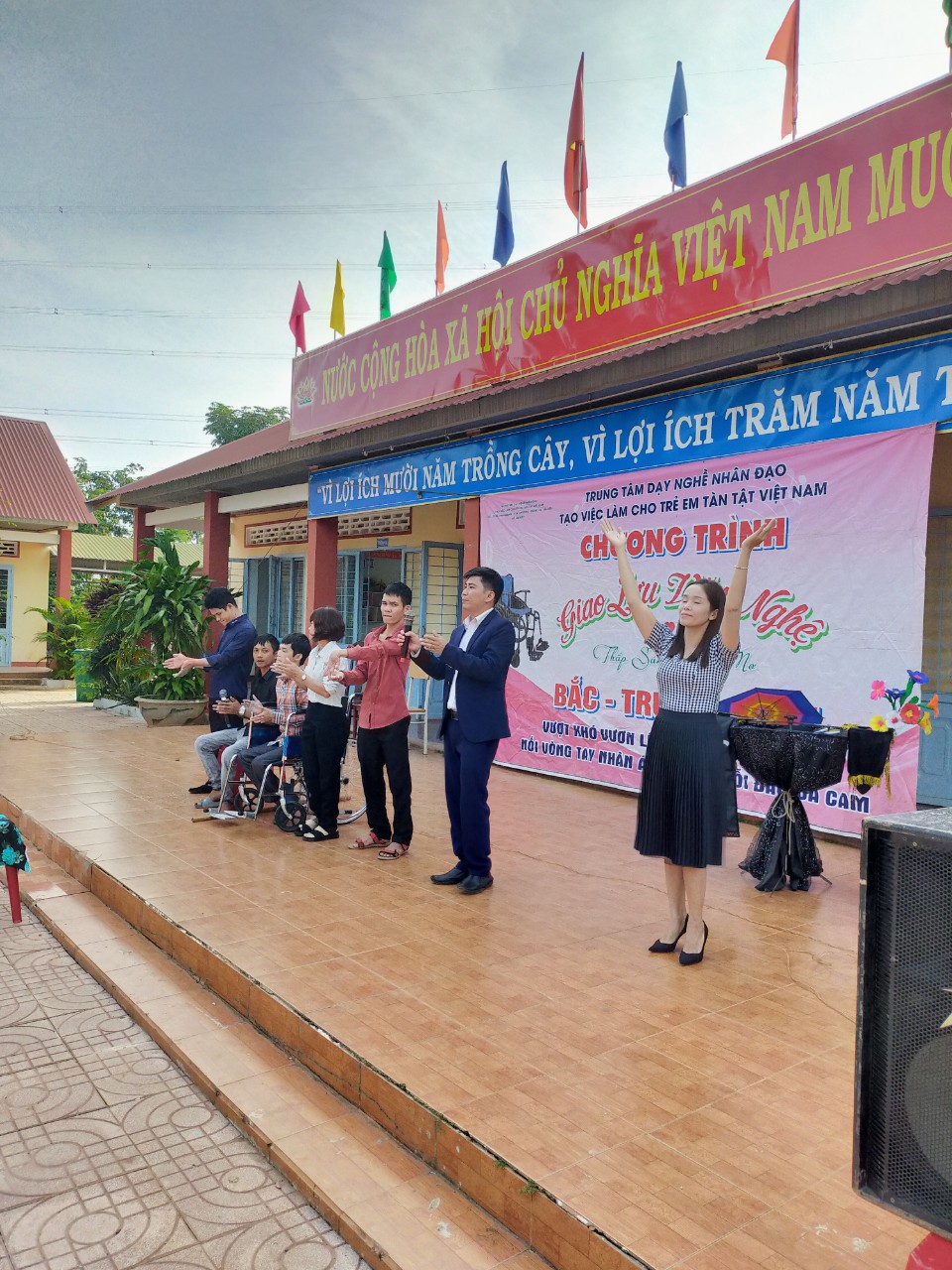 HỘI ĐỒNG ĐỘI HUYỆN CƯ JUTLIÊN ĐỘI TH NGÔ QUYỀNSố:     / BC-LĐĐỘI TNTP HỒ CHÍ MINHNam Dong, ngày  13 tháng  11  năm 2020 Nơi nhận:- BGH trường;- GVCN các khối lớp;- Lưu HS. HIỆU TRƯỞNGNguyễn Thị Ngọc HàTPT  ĐỘINguyễn Thị Hồng Tuyến